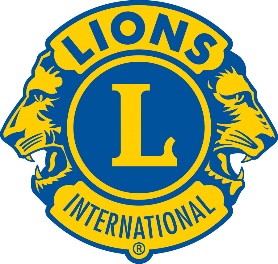 Olympia Lions Recycling Project – Keeping plastic out of our landfills & Puget Sound			For information contact:  Olympia Lions 360 790 8667Please collect these plastics.  All plastic must be clean, dry, and completely free of food or other debris.  Plastics marked with the number: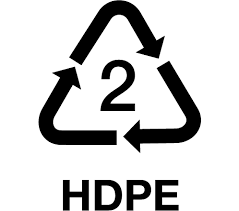 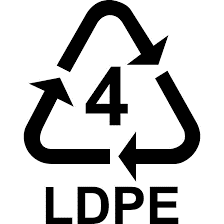 2 High-density polyethylene or 4 Low-density Polyethylene  Plastic that stretches (if no number on item, then the item must stretch)  Produce & bread bags  Grocery bags  Cereal box liners  Ice bags  Ziploc & other re-closable bags  Case overwrap – like wrap on bulk tissue or water  News paper bagsAmazon, Macys, Costco plastic order bags (please turn inside out)  Plastic shopping bags  Bubble wrap and plastic envelopes with bubble wrap lining  Shrink wrap film – but not Saran type kitchen wrap  Salt bagsWe cannot recycle Plastic that makes a crinkling sound or that does not stretch.Hard plastic type of containers, etc.Paper envelopes lined with plastic bubbles attached to the paper.Plastic bags from dog foodKitchen food wrap 